PRESS RELEASE	August 12th, 2021  IKEA receives 30 electric vans from QUANTRONThe international furniture company IKEA has set itself the goal of becoming climate-positive by 2030. The e-mobility specialist Quantron AG supports IKEA in this mission and supplies the IKEA logistics center near Vienna with 30 environmentally friendly e-vehicles. This changeover will enable around 117,000 deliveries to be made emission-free in the first year alone, reducing CO2 emissions by more than 300 tons. This corresponds to more than 1.5 million route kilometers and over 65 percent of all deliveries in the Vienna area. QUANTRON's first all-electric Q-Light was already used for extensive testing at the logistics center in June. With a range of at least 170 km, a drive power of 100 kW and a maximum charging power of 70 kW, the e-transporters are ideally equipped for routes between IKEA locations and customers' delivery addresses. Initially, the vehicles will be used for deliveries to all 23 of Vienna's municipal districts and within a 30 km radius of the logistics center. The electricity for the vehicles is generated by photovoltaic systems and thus comes from 100 percent renewable energy sources.Andreas Haller, founder and CEO of Quantron AG: “We are pleased to be able to support IKEA with our knowledge and expertise in this important step towards emission-free delivery. With its switch to electric mobility, IKEA is sending an important signal internationally for a greener future. QUANTRON is helping companies like IKEA with our many years of e-mobility experience and our international network to make the switch to emission-free freight transport.”Claes Lindgren, Country Customer Fulfillment Manager at IKEA Austria: “Climate protection cannot be postponed, which is why IKEA is working consistently to save emissions and become climate-positive. Quantron AG is a competent partner with high-quality products that we can trust 100%. Today marks the start of the deployment of our new environmentally friendly QUANTRON vehicles in Vienna. At the end of this month, a car-free IKEA furniture store will also open at Vienna's Westbahnhof station, which will deliver the purchased goods to our customers' homes directly and in an environmentally friendly manner. In the future, we will roll out our innovative delivery concept throughout Austria. By 2025, we plan to completely switch to zero-emission vehicles.”Picture (preview): 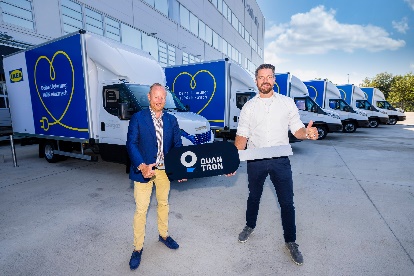 You can find the original photo in low and high resolution here: Press releases from Quantron AG (https://www.quantron.net/en/q-news/pr-berichte/) CaptionAndreas Haller, founder and CEO of Quantron AG (left), hands over a symbolic key for the delivered vehicles to Claes Lindgren, Country Customer Fulfillment Manager IKEA Austria (right)About Quantron AG	
Quantron AG is a system provider of clean battery and hydrogen-powered e-mobility for commercial vehicles such as trucks, buses and vans. In addition to new electric vehicles, the wide range of services offered by the innovation forge includes the electrification of used and existing vehicles, the creation of individual overall concepts including the appropriate charging infrastructure as well as rental, financing and leasing offers and driver training. Quantron AG also sells batteries and integrated customised electrification concepts to manufacturers of commercial vehicles, machinery and intralogistics vehicles. The German company from Augsburg in Bavaria is a pioneer and innovation driver for e-mobility in passenger, transport and freight traffic. It has a network of 700 service partners and the comprehensive knowledge of qualified experts in the fields of power electronics and battery technology, through its cooperation with CATL, the world's largest battery producer. Quantron AG, as a high-tech spin-off of the renowned Haller GmbH, combines 138 years of commercial vehicle experience with state-of-the-art e-mobility know-how.You can find more information at www.quantron.netVisit the Quantron AG on its social media channels on LinkedIn and YouTube.Your contact: Volker Seitz, CCO Quantron AG, press@quantron.net, +49 (0) 821 78 98 40 86
